ZOOM LOCKDOWN 2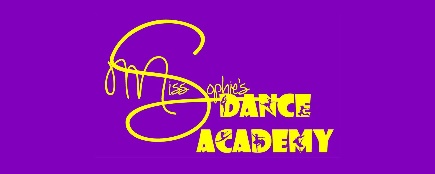 CHALLENGE CARD GRADE 1 TAPTeachers will advise when these can be ticked off A completed Challenge Card will be rewarded with a medalStep ball changes side to side on the balls of the feet with opposite arm3 springs & a hop on the balls of the feetStamp to cross over, 2 steps on the balls of the feet (as jazz cirlcles) Sideways, step, step, step together step with arms going through the feet (as co-ordinated strolls)Set Rhythm – 1-2minim, 3,4 &5&6&7 miss 8Smart WalksClap Set Rhythm – 1234 5678 1234 5&6&7&8&Heel beat, Toe beat & Toe tapTap StepsTap SpringsShuffle hop stepFlapStomp